Monaghan County CouncilDISABILITY PARTICIPATION AND AWARENESS  GRANT SCHEME 2022 APPLICATION FORM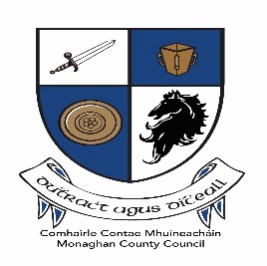 Please read the Application Guidelines before completing this form.All questions on this form must be answered. Please write your answers clearly in block letters.SECTION 1 – YOUR ORGANISATIONSuccessful applications for funding under this programme will only be paid to the applicant organisation’s Bank Account.  Please ensure you have your Bank Account details to hand if your application is successful.SECTION 2 – Project DetailsPlease provide a description of the project and demonstrate how the project will support the participation of people with disabilities in local activities.Please provide full details of the project and demonstrate how barriers to people with disabilities to community participation will be removed? CapacityPlease demonstrate previous experience or capacity of completing projects of a similar type/size.Value for MoneyPlease demonstrate how your proposal will provide value of money, and impact in terms of inclusion of people with disabilities in community participation.Project ReachPlease detail the expected number of people who will benefit from the project, both directly and indirectly. If a project involves community facilities, please provide details of the facility and the activities which take place within.SECTION 3 – FINANCIAL DETAILS AND FUNDING REQUIREDThe purpose of this section is to establish the estimated actual cost in delivering the project in 2022. Please note that quotes for the cost of each aspect of the project must accompany the application. Please make every effort to detail the estimated total cost of your project in 2022.All construction projects must have the relevant permission in placeSECTION 4 - DECLARATIONName of Group / OrganisationAddressEircode Contact nameRole in Group/OrganisationTelephone numberE-mailWebsiteAlternative Contact nameAlternative Telephone numberAlternative E-mailWhat is the purpose of group / organisationCharitable Status Number (if applicable)Tax Reference Number (if applicable)Tax Clearance Access Number (if applicable)Details of Grant SpendEstimated CostOverall Total ExpenditureHow much funding are you applying for under the Disability Participation and Awareness Grant Scheme? €Please confirm that all permissions for all construction elements of the project are in place (where applicable)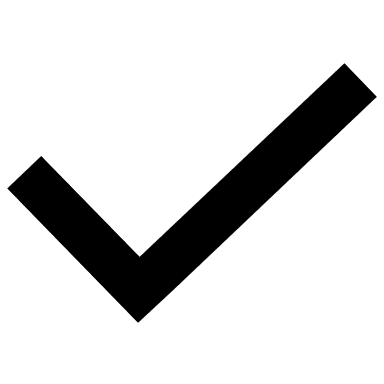 YesNo